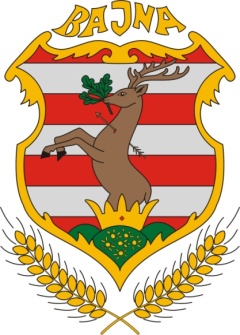 Bajna Község ÖnkormányzataBajna, Kossuth L.u.1. Tel.:06(33)506-110, Fax:06(33)447-114       melléklet a 114/2013 (IV.16.) Korm. rendelethezJAVASLATaÚJBORCSÜTÖRTÖK BAJNÁNtelepülésiértéktárba történő felvételéhezBajna, 2018. február 3.Készítette:______________________________Erdősné Csík KatalinA JAVASLATTEVŐ ADATAIA javaslatot benyújtó (személy/intézmény/szervezet/vállalkozás) neve:Hudoba GyulánéA javaslatot benyújtó személy vagy kapcsolattartó személyes adatai:Név: Hudoba GyulánéLevelezési cím: 2525 Bajna, Alkotmány utca 8.Telefonszám: 06-20-583-3866E-mail cím: hudoba09@gmail.comA NEMZETI ÉRTÉK ADATAIA nemzeti érték megnevezése: Újborcsütörtök BajnánA nemzeti érték szakterületenkénti kategóriák szerinti besorolásaagrár- és élelmiszergazdaság		egészség és életmód		sportépített környezet			ipari és műszaki megoldásokkulturális örökség			természeti környezet		turizmusA nemzeti érték fellelhetőségének helye: 2525 BajnaÉrtéktár megnevezése, amelybe a nemzeti érték felvételét kezdeményezik:települési	tájegységi 	megyei 	külhoni magyarságA nemzeti érték rövid, szöveges bemutatása, egyedi jellemzőinek és történetének leírása:Régi bajnai hagyományként él az újborcsütörtöki hagyomány községünkbe, amely női kiváltságként egy érdekes színfoltja a település életének.
Bajnán, minden év november utolsó csütörtöki napján, asszonyok lepték el a pincesorokat. Férfiember ezen az estén jobb, ha ki sem merészkedett a pincéjébe, mert jelenléte ízes tréfáknak és asszonyi büntetésnek terhét vonta magával. Az asszonyok borozgatás mellett énekeltek és vígadózva vonultak egymás pincéjébe. Ma már kevesebb pincében mulatoznak ezen a napon, és már a férfiak sem teljesen kizártak.Indoklás az értéktárba történő felvétel mellett:Olyan szokásnak szeretnénk hagyományt teremteni, amely nagyon kevés községben található meg. Az 1977-ben „Csak ülök és mesélek” című tv műsorban ez a hagyomány bemutatásra került Vitray Tamás által. A tévéfelvétel hűen tükrözte a jókedvű, pajkos olykor csípős nyelvű női társaság mulatozását, rögzítve az újborcsütörtöki éneklést és a vidám beszélgetést.  A műsorban résztvevő asszonyok közül már csak egyetlen asszony él Kondár Sándorné (Marika néni).A Bajnai Települési Értéktár egy dokumentumfilm keretében bemutatta a régi tévéfelvétel mellett a Csima Hagyományéltető Egyesület közreműködésével, hogy milyen ma, napjaink újborcsütörtöke.  Az értéktári felvételen megelevenednek a régi és a mostani újborcsütörtöki pincelátogatások pillanatai, szemléltetve az összejövetelek, a baráti társaságok, a közös beszélgetések és éneklések időtlenségét. A régi és az új idők hagyományápolását a Kondár Sándornéval készített riport fűzi össze, aki szívesen mesélt a 40 évvel ezelőtt megélt szokásokról.Szeretnénk megmenteni ezt a török idők óta tartó bajnai népszokást.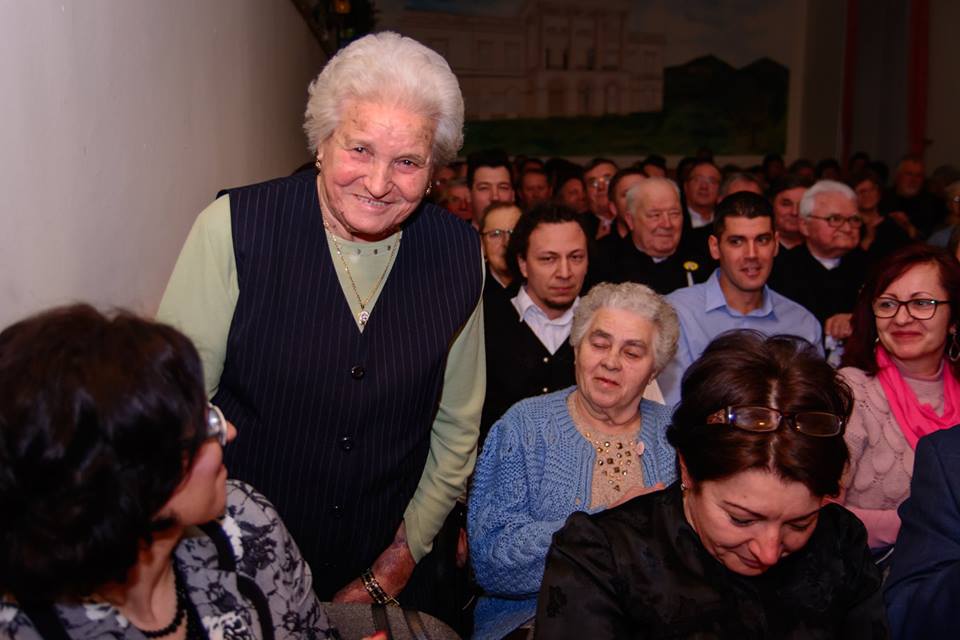 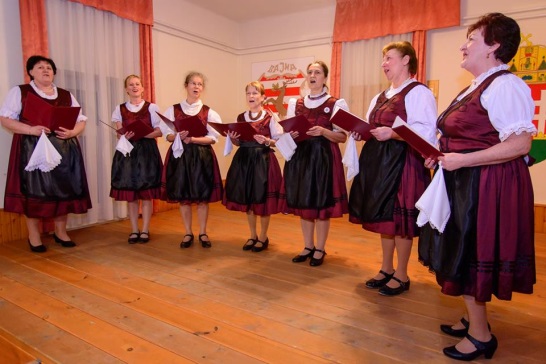 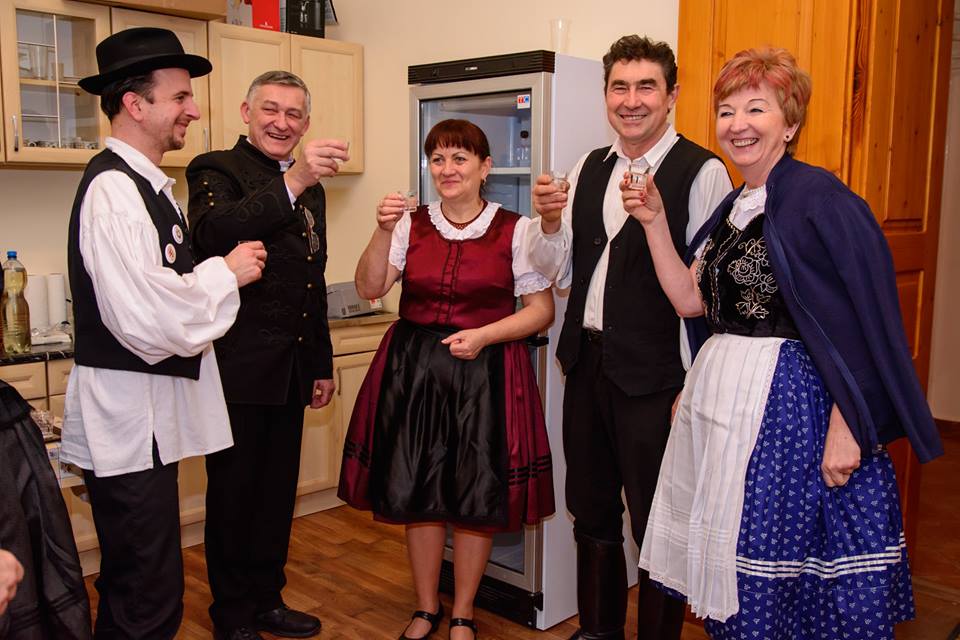 A nemzeti értékkel kapcsolatos információt megjelenítő források listája (bibliográfia, honlapok, multimédiás források): https://www.youtube.com/watch?v=yIqJV9Fg_E8http://www.bajna.hu/index.php/archiv/8-bajna/326-ujbor-csutortok-regen-es-mosthttps://www.kemma.hu/kultura/helyi-kultura/ujborcsutortok-megelevenedo-hagyomanyok-960835/A nemzeti érték hivatalos weboldalának címe: -MELLÉKLETEKAz értéktárba felvételre javasolt nemzeti érték fényképe vagy audiovizuális dokumentációjaA Htv. 1.§ (1) bekezdés j) pontjának való megfelelést valószínűsítő dokumentumok, támogató és ajánló levelekA javaslathoz csatolt saját készítésű fényképek és filmek felhasználására vonatkozó hozzájáruló nyilatkozat